ПЛАНВОСПИТАТЕЛЬНОЙ  РАБОТЫ МУНИЦИПАЛЬНОГО БЮДЖЕТНОГО ОБЩЕОБРАЗОВАТЕЛЬНОГО УЧРЕЖДЕНИЯ  ЁЛКИНСКАЯ СРЕДНЯЯ ОБЩЕОБРАЗОВАТЕЛЬНАЯ ШКОЛАНА  2018-2019  УЧЕБНЫЙ  ГОД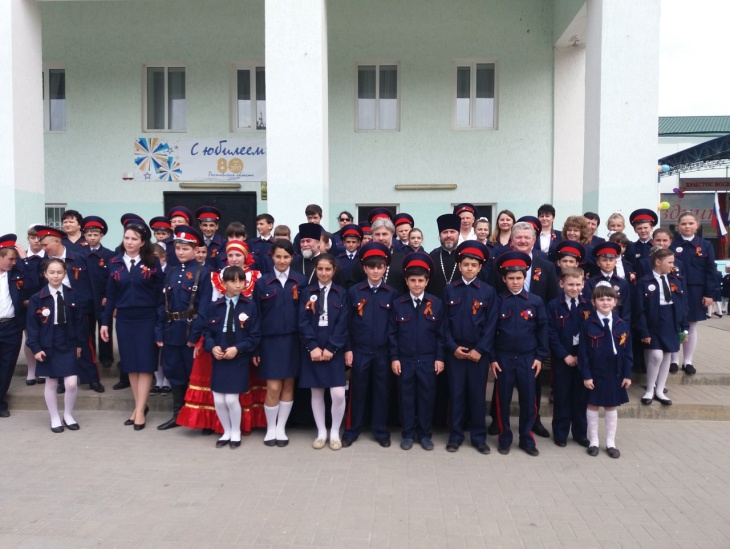 Работа по гражданско-правовому направлению воспитательной работы школы.Тематика классных часов 1-11 классРабота по нравственно-духовному направлению воспитательной работы школы.Тематика классных часов 1-11 классРабота по направлению воспитательной работы школы по воспитанию положительного отношения к труду и  творчеству.Тематика классных часов 1-11 классРабота по направлению воспитательной работы школы по интеллектуальному воспитанию.Тематика классных часов 1-11 классРабота по здоровьесберегающему воспитанию.Тематика классных часов 1-11 классРабота по социокультурному и медиакльтурному воспитанию в школе.Тематика классных часов 1-11 классРабота по культуротворческиму и эстетическому воспитанию в школе.Тематика классных часов 1-11 классРабота по правовому воспитанию и культуре безопасности в школе.Тематика классных часов 1-11 классРабота по воспитанию семейных ценностей в школе.Тематика классных часов 1-11 классРабота по формированию коммуникативной культуры в школе.Тематика классных часов 1-11 классРабота по формированию экологического воспитания  в школе.Тематика классных часов 1-11 классСогласованоПротокол заседания педагогического совета №1от  _30__ августа 2018 года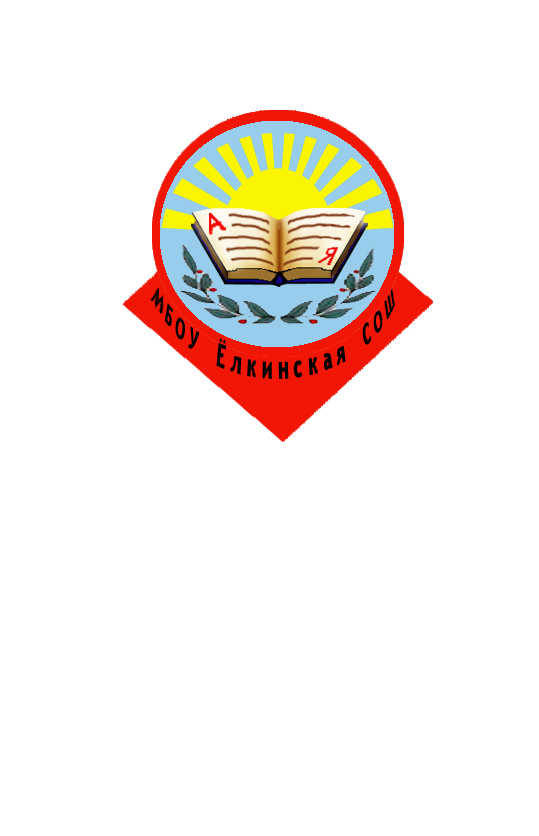 УтверждаюДиректор МБОУ Ёлкинской СОШ________ Крамаренко Е.Г. Приказ №_____   от ________       месяцнеделячисломероприятиемероприятиеклассответственныеОтчетная документациясентябрь1 неделя03-09.091Общешкольная линейка, посвященная Дню ЗнанийОбщешкольная линейка, посвященная Дню Знаний1-11Арустамян М.И., зам.директора по ВРМыскина Е.Ю., стар.вожАналитическая справка1Классный час, проведение комплексного инструктажаКлассный час, проведение комплексного инструктажа1-11Классные руководители 1-11 классовРазработка кл.часа2Общешкольная линейка «День солидарности в борьбе с терроризмом»Флешмоб «Мы разные, но мы вместе!»Общешкольная линейка «День солидарности в борьбе с терроризмом»Флешмоб «Мы разные, но мы вместе!»5-11Мыскина Е.Ю., стар.вож, клас.рук. 5-11 Фотоотчет, сценарий линейки5205  лет со дня рождения Алексея Константиновича Толстого, русского поэт, писателя, драматурга (1817г.)Цикл бесед о жизни и творчестве А.К.Толстого  для 5-6 классовВыставка стенгазет о жизни и творчестве А.К.Толстого205  лет со дня рождения Алексея Константиновича Толстого, русского поэт, писателя, драматурга (1817г.)Цикл бесед о жизни и творчестве А.К.Толстого  для 5-6 классовВыставка стенгазет о жизни и творчестве А.К.Толстого5-6 9-11Красовитова Т.В., зав.библиотекойУч.русского языка и литературыФотоотчетВыставка стенгазет, отчет об участии обучающихся8205 лет со дня Бородинского сражения русской армии под командованием М.И. Кутузова с французской армией (1812г.)Цикл бесед  «205 лет со дня Бородинского сражения»Выставка стенгазет  «205 лет со дня Бородинского сражения»205 лет со дня Бородинского сражения русской армии под командованием М.И. Кутузова с французской армией (1812г.)Цикл бесед  «205 лет со дня Бородинского сражения»Выставка стенгазет  «205 лет со дня Бородинского сражения»5-11Яковлева Е.В.Подзолкина О.В., учителя истории и обществознанияВыставка стенгазет, фотоотчет об участии обучающихся8Линейка, посвященная международному  дню грамотностиЛинейка, посвященная международному  дню грамотности1-45-11Мыскина Е.Ю., стар.вожАрустамян М.И., зам.по ВРМыскина Л.А., зам. по УВРФотоотчет, аналитическая справка1-9Подготовка документации по классному руководству:Соц. паспорт классаПлан ВРПодготовка документации по классному руководству:Соц. паспорт классаПлан ВР1-11Клас.рук. 1-11 Папка классного руководителя1-9Выборы ученического самоуправления классаВыборы ученического самоуправления класса1-11Клас.рук. 1-11 Протокол уч.собрания1-9Выдвижение кандидатов на выборы президента школы, мероприятий для игры РИДВыдвижение кандидатов на выборы президента школы, мероприятий для игры РИД9-11Клас.рук. 9-11 Протокол уч.собрания1-9Выдвижение кандидатов на выборы школьного уполномоченного по правам ребенкаВыдвижение кандидатов на выборы школьного уполномоченного по правам ребенка5-11Клас.рук. 5-11 Протокол у.собрания1-9Формирование списков школьного самоуправления  по секторам, Совета Лидеров, планирование работы школьного самоуправленияФормирование списков школьного самоуправления  по секторам, Совета Лидеров, планирование работы школьного самоуправления5-11Мыскина Е.Ю., стар.вож.Документация школьного самоуправления, протоколы, планы1-9Планирование работы на «Армис»Оформление стенда по ЗОЖОформление информационного стенда по работе АрмисПланирование работы на «Армис»Оформление стенда по ЗОЖОформление информационного стенда по работе Армис1-11Зыбина М.А., педагог-психологШевцова Т.В., соц.педагогПлан работы, стенд2 неделя10-16.0910-16Организация и проведение широкомасштабной акции «Внимание, дети!», посвященной началу нового 2017 - 2018 учебного года :Обновление уголков БДД с учетом логотипа «Десятилетия действий 2011-2020г.г.» Проведение занятий по ПДД в соответствии с программой безопасности ДДВыборы представителя родительского комитета в комиссию "За безопасность дорожного движения"Акция «Водители- внимание, пешеход»Оформление уголков безопасности дорожного движения с выставкой тематической литературы по ПДД в библиотекахАкция «Засветись в темноте!» (светоотражающие наклейки)Организация и проведение широкомасштабной акции «Внимание, дети!», посвященной началу нового 2017 - 2018 учебного года :Обновление уголков БДД с учетом логотипа «Десятилетия действий 2011-2020г.г.» Проведение занятий по ПДД в соответствии с программой безопасности ДДВыборы представителя родительского комитета в комиссию "За безопасность дорожного движения"Акция «Водители- внимание, пешеход»Оформление уголков безопасности дорожного движения с выставкой тематической литературы по ПДД в библиотекахАкция «Засветись в темноте!» (светоотражающие наклейки)1-11Отряд ЮИДД1-7Кл.рук.1-11Рук.отряда ЮИДДКл.рук. 1-7 кл.Рук.отряда ЮИДДУголок БДДРазработка занятияПротокол род.собранияФотоотчетфотоотчет13Игра РИД на 2017-2018 уч.годИгра РИД на 2017-2018 уч.год9-11Арустамян М.И., зам.дир. по ВРМыскина Е.Ю., стар.вож. кл.рук.9-11Аналитическая справка15Посвящение в первоклассникиПосвящение в первоклассники1-еКлас.рук. 1-х фотоотчет10-16Классные часы в соответствии с тематикой Нравственное и духовное воспитаниеКлассные часы в соответствии с тематикой Нравственное и духовное воспитание1-11Кл.рук.1-11 кл.Разработка класс.часаДо 16Беседа «Преступления и правонарушения ФЗ №120»  Беседа «Преступления и правонарушения ФЗ №120»  8-11Шевцова Т.В., соц.педагогРазработка беседы, фотоотчет14Выборы школьного уполномоченного по правам ребенкаВыборы школьного уполномоченного по правам ребенка5-11Арустамян М.И., зам.дир. по ВРМыскина Е.Ю., стар.вожПротокол, фотоотчет15Общешкольное родительское собраниеОбщешкольное родительское собрание1-11Арустамян М.И., зам.дир. по ВРпротокол15Классные родительские собрания:Инструктаж в связи с началом уч.года под росписьВыборы род. комитетаВыборы представителя родительского комитета в комиссию "За безопасность дорожного движения"Планирование работы на 2017-18 уч.годКлассные родительские собрания:Инструктаж в связи с началом уч.года под росписьВыборы род. комитетаВыборы представителя родительского комитета в комиссию "За безопасность дорожного движения"Планирование работы на 2017-18 уч.год1-11Кл.рук.1-11Разработка собрания, содержание инструктажа с подписями родителей, протокол род.собрИнформация о представителях род.ком. и комиссии за безопасность10Всемирный день предотвращения самоубийствВсемирный день предотвращения самоубийств1-11Зыбина М.А., педагог-психологРазработка, фотоотчетДо 16Интернет или живое общениеИнтернет или живое общение3-иРук.внеуроч.д. инфознайкафотоотчет10-16Агитационная работа кандидатов в президенты школыАгитационная работа кандидатов в президенты школы9-11Кл.рук.9-11фотоотчетДо 16Участие в районном конкурсе агитбригад «Багаевский район – территория здоровья!»Участие в районном конкурсе агитбригад «Багаевский район – территория здоровья!»8-11Зам.по ВР, соц.педагог, стар.вожФотоотчет, аналит.справка3 неделя17-23.0917Выборы президента школыВыборы президента школы5-11Мыскина Е.Ю., стар.вожат.Фотоотчет, протоколДо 23Классные часы в соответствии с тематикой Воспитание положительного отношения к труду и творчествуКлассные часы в соответствии с тематикой Воспитание положительного отношения к труду и творчеству1-11Кл.рук.1-11Фотоотчет, разработка 21Мероприятие, посвященное принятию в юные казакиМероприятие, посвященное принятию в юные казаки1-5Арустамя М.И., зам.по ВРМыскина Е.Ю., стар.вож.Кл.рук.1-5Аналитическая справка21Международный День Мира, принять участиеМеждународный День Мира, принять участие1-11Стар.вож22Собрание общешкольного родительского комитетаСобрание общешкольного родительского комитета1-11Арустамян М.И., зам.по ВРпротоколДо 23Участие в международном детско-юношеском литературном конкурсе имени Ивана Шмелева «Лето Господне» на соискание премии за лучшую творческую работуУчастие в международном детско-юношеском литературном конкурсе имени Ивана Шмелева «Лето Господне» на соискание премии за лучшую творческую работу6-11Уч.русского языка и литературыТворческая работа20Акция «День без выхлопных газов»Акция «День без выхлопных газов»1-11Арустамян М.И., зам.по ВРАналитическая справаДо 20Участие в цикле образовательных мероприятий «Сетевичок» учащихся и педагогических работниковУчастие в цикле образовательных мероприятий «Сетевичок» учащихся и педагогических работников1-11Скачкова Л.Д.. уч.информатикиАналит.справкаДо 23Участие в соревнованиях по спортивно-прикладному спорту дружин юных пожарных Участие в соревнованиях по спортивно-прикладному спорту дружин юных пожарных 9-11Колосов В.А., преподаватель ОБЖФотоотчет, диплом участия4 неделя24-30.0924-3024До 302728До 30До 30Неделя безопасности:Акция «Шагающий автобус»Рейд ЮИДДовцев в дошкольные учрежденияБеседа с приглашением инспектора ГИБДДПроведение практической тренировки по эвакуации учащихся из здания школы при возникновении пожара.памятки для учащихся и родителей по правилам поведения на дороге по пути в школу и из школы.Уроки безопасности по ПДД, ППБ, ТБ на воде, ПП в экстрим.ситуац., в транспортеиндивидуальные Схемы безопасного маршрута движения детей «дом – школа – дом» с использованием моделирующей программы, размещенной по адресу http:// passportbdd.ru/;1-еОтряд ЮИДД9-111-111-115-111-41-еОтряд ЮИДД9-111-111-115-111-4Рук.отряда ЮИДДРук.отряда ЮИДДАрустамян М.И., зам.по ВРПрпод.ОБЖКлас.рук.1-11 клПрепод.ОБЖКл.рук.1-4ФотоотчетФотоотчетФотоотчетПротокол эвакуацииПамятки с подписями род., вклеенные в дневникФотоотчетНаклеить в дневники30Участие в благоустройстве территории хутора9-119-11Кл.рук. 9-11фотоотчет29Благоустройство территории школы1-81-8Кл.рук.1-11фотоотчетДо 30Проведение агротехнических мероприятий на пришкольном участке5-115-11Учитель технологиифотоотчет29Инаугурация президента школы5-115-11Стар.вожКл.рук.5-11Аналитическая справкаДо 30Участие в конкурсе «Озелени школу»5-115-11Стар.вожат, Совет ЛидеровПротокол собрания28Собрание Совета по профилактике правонарушений5-115-11Арустамян М.И., зам.по ВРПротокол собранияДо 30Классные часы в соответствии с тематикой Социокультурное и медиакультурное воспитание:1-111-11Кла.рук 1-11разработка29Заседание Совета школыадминистрацияпротоколДо 30Подготовка к районному конкурсу отрядов ЮИДОтряд ЮИДОтряд ЮИДРук.отряда ЮИДсценарийоктябрь1 неделя1-61Международный день пожилых людей:Линейка «День пожилого человека»Участие в концерте, организованном ДК в честь дня пожилого человекаСоставление рассказов о любимой бабушке(воспитание уважения к старшим членам семьи и заботливого отношения к близким людям)Выпуск стенгазеты ко дню пожилого человека5-115-111-45-е5-115-111-45-еМыскина Е.Ю., стар.вожПонамаренко Н.Ю., рук.круж.»Вокал»Рук.внеуроч.д. ДоноведениеРук.внеур.д. «Бюро добрых дел»Аналит.справка ФотоотчетВыставка рассказов, фотоотчетВыставка стенгазет1-31Международный месячник школьных библиотек:Старт конкурса «Лучший читатель  года» и «Самый читающий класс» Оформление в библиотеке выставки «Книги-юбиляры 2017 – 2018 год Оформление информационного плаката «Октябрь – Месячник школьных библиотек» 1-4 1-111-4 1-11Красовитова Т.В., зав.библиотАналит.справка, фотоотчет4День гражданской обороны:показ информационных и документальных фильмов по тематике гражданской обороны уроки ОБЖ по тематике Всемирного дня гражданской обороны.Встречи с ветеранами и участниками войск гражданской обороны, спасателями, принимавшими участие в ликвидации последствий чрезвычайных ситуаций.8-115-71-48-115-71-4Препод.ОБЖПрепод.ОБЖКл.рук.1-4ФотоотчетФотоотчетфотоотчет460 лет со дня запуска первого искусственного спутника Земли (1957):Выпуск стенгазет о первом искусственном спутнике землиПросмотр документальных видеофильмов8-111-48-111-4Учитель астрономии, физикиРук.внеур.д.ИнфознайкаВыставка стенгазетфотоотчет4День защиты животных:Фотоконкурс «Любимое животное»Конкурс слоганов в защиту животных 5-115-115-115-11Ступникова В.В., уч.биологииУ.естественного циклаАналит.справка5Международный День учителя:Концерт, посвященный Дню учителя:-сценарий-репетиции, украшение сцены- музыкально-худож.номераВыставки творческих работ ко Дню учителяДень самоуправленияВыставка поздравительных плакатовПоздравление пенсионеров учителей1-111-119-111-115-111-111-119-111-115-11Зам.по ВРСтар.вожКл.рук.1-11Уч.музыкиРук.круж. «Театр»Рук.внеур.д Умелые руки Дизайн и моделированиеЧудеса своими рукамиМозайка детского творчестваСтар.вож., Совет ЛидеровКл.рук.1-11Стар.вож.кл.рук5-11Аналитическая справкаУчастие в выставкеУчастие в выставкефотоотчетДо  7История названия нашего хутора7-е7-еРук.внеур.д  Как у нас на ДонуФотоотчетДо 7Классные часы в соответствии с тематикой Интеллектуальное воспитание1-111-11Кл.рук 1-11Разработка, фотоотчетДо  7Как общаться в социальных сетях (сетевой этикет)2-е2-еРук.внеур.д инфознайкаФотоотчетДо 7Участие в районном конкурсе отрядов ЮИДОтряд ЮИДОтряд ЮИДРук. отряда ЮИД Документация по положениюДо 7Участие в конкурсе «Русский медвежонок»2-112-11Уч.нач.классовУч.русского языка и литературыАналит.справкаУчастие в зональных соревнованиях по футболу на кубок «Золотая осень»5-115-11Уч.физ.культурыфотоотчет2 неделя8-13До 13Покров Пресвятой Богородицы 14.10.16Рук.внеур.д ОПКфотоотчетДо 13Классные часы в соответствии с тематикой Культуротворческое и эстетическое воспитание:1-111-11Кл.рук.1-11Разработка, фотоотчетДо 13Беседа: Ловушки общения сети интернет (сайты самоубийц, вербовка в секты, экстремистские организации 5-65-6Педагог-психологРазработка, фотоотетДо  13Рейд-конкурс по проверке сохранности учебников «Живи книга» в рамках месячника школьных библиотек1-45-78-111-45-78-11Красовитова т.в.. зав.библиотекойАналит.справка13Заседание Совета школы1-111-11Арустамян М.И., зам.по ВРПротокол заседанияДо 13конкурс тематических фотографий «Россия-это мы!»5-115-11Арустамян М.И., зам.по ВРАналит.справка13Участие в дне древонасаждения10-1110-11Арустамян М.И., зам.по ВРфотоотчет3 неделя15-2015Всероссийский урок «Экология и энергосбережение» в рамках Всероссиского фестиваля энергесбережения ВместеЯрче1-111-11Учителя биологии, географии, окр.мираДиплом участия17Круглый стол  «Угроза экстремизма. Миф или реальность?»9-119-11Шевцова Т.В.. соц.педагогразработкаДо  20Библиотечные уроки по теме: История книги. Древнейшие библиотеки. Встреча знатоков истории книги.44Красовитова Т.В., зав.библиотекойРазработка, фотоотчетДо 20Классные часы в соответствии с тематикой Правовое воспитание и культура безопасности1-111-11Кл.рук.1-11Разработка, фотоотчетДо 20Подготовка к неделе иностранных языков:Составление плана неделиОзнакомление обучающихся с планом2-112-11Уч.ин.язПлан недели26Заседание Совета по профилактике правонарушений1-111-11Члены Советапротокол4 неделя22-2727Всероссийский урок безопасности школьников в сети Интернет5-115-11Уч.информатикиДиплом участия, аналит.справкаДо 27Проект «Хорошо ли вы считаете?» Основная идея- исследовать качество устного счета у обучающихся школы66Рук.внеур.дЗащита проекта на родительском собр.22-27100-летие революции 1917г в России:Подготовка интерактивных презентаций (видеофрагменты, документальные съемки, документальные исторические источники) «1917г. Романовы и революция. Конец монархии»Выставка тематических газет «Октябрь 1917 года»Конкурс творческих музыкальных работВыставка рисунков «В октябре 1917г»10-118-96-71-510-118-96-71-5Уч.историиУч.историиКл.рукУч.историиКл.рук.Уч.музыкиУч.историиУчитель ИЗОАналит.справкаОтчет об участииАналит.справкаОтчет об участии22.10-27.10Неделя иностранных языков2-112-11Рук.МО филоговУч.ин.языковФотоотчет, аналит. справкаДо  27Классные часы в соответствии с тематикой Здоровьесберегающее воспитание1-111-11Кл.рук.1-11Разработка, фотоотчет25-27Выставка ««Поделки из природного материала»»1-41-4Рук.внеур.дМозаика детского творчестваЧудеса своими рукамиКл.рукАналитическая справкаДо 27.10Участие в районной конференции по РИДСовет лидеровСовет лидеровСтар.вожатТворческий отчет о проведении РИДДо 27«Хозяйство семьи» (ознакомление детей с понятием «хозяйство семьи», с их обязанностями дома).Рук.внеур.д. здоровый ребенокРазработка, фотоотчетДо 27Проект «Красная книга»Рук.внеур.д Фотоотчет, выставка проектовНоябрь1 неделя 5-105-10Работа осеннего лагеря5-е5-еНач.лагеряЗам.по ВРАналит.справка Фотоотчет1-3Общешкольная линейка, посвященная Дню народного единства5-115-11Стар.вож.Уч.историиСценарий, фотоотчет8Участие в районной конференции по РИДСовет лидеровСовет лидеровСтар.вожАналит.справкаДо 02.11Классные часы в соответствии с тематикойФормирование коммуникативной культуры:1-111-11До 10До 10Месячник «Мы выбираем жизнь» :Проведение анкетирования учащихсяПросмотр видеофильма «Последствия применения ПАВ»Акция «Социальный опрос: какой образ жизни предпочитаешь ты»Конкурс стенгазет, плакатов  « Наше будущее – в руках здоровой молодежи»6-е5-7Совет Лидеров5-116-е5-7Совет Лидеров5-11Шевцова Т.В., соц.педагог Зыбина М.А., педагог-психологСтар.вожСтар.вожКл.рук.5-11Сводная анкетаФотоотчетВыступление на родительском собранииУчастие в конкурсеДо 10Подготовка к неделе психологии:Составление плана неделиОзнакомление обучающихся с планом1-111-11Педагог-психологКл.рукПлан недели2 неделя12-177-15100 лет революции 1917 года в России:Цикл бесед  "Революция 1917 года: как это было?"Выпуск стенгазет, посвященных 100 революцииКонкурс сочинений рассуждений «Донские казаки и революция 1917 года»1-56-89-111-56-89-11Уч.историиУч.нач.классовАналит.справка, фотоотчет16-18 Профориентационная декада. Составление Плана мероприятий с 16.11 по 25.111-111-11Зам.по ВРПедагог-психологСоц.педагогАналитическая справка13-18Неделя психологии1-111-11Зыбина М.А., педагог-психологАналитическая справка16Международный день толерантности:Линейка, посвященная Международному дню толерантностиЦикл бесед, посвященных Международному дню толерантности5-111-45-111-4Мыскина Е.Ю., стар.вожКрасовитова Т.В., зав.библиотекойАналит.справка, фотоотчетДо 17Месячник «Мы выбираем жизнь» :Проведение анкетирования учащихсяПросмотр видеофильма «Последствия применения ПАВ»Соревнования по волейболуВстреча с инспектором ПДН «Ответственность за вредные привычки»7-е8-99-118-117-е8-99-118-11Шевцова Т.В., соц.педагог Зыбина М.А., педагог-психологСтар.вожМыскин Т.А., уч.физШевцова Т.В., соц.педагогСводная анкетаФотоотчетАналит.справкафотоотчет3 неделя19-2423До 20232324До 24Профориентационная декада:Конкурс буклетов о значении профессии, о знаменитых представителях профессии Ростовской области Конкурс плакатов (агитационного характера, призывающий выбирать профессию) Конкурс сочинение – эссе «Моя будущая профессия» Конкурс выступлений на тему «Я в рабочие пойду»Ярмарка образовательных организаций «Куда пойти учиться»Диагностика профессионального профиля личности учащихся 9 и 11 классов (интересов и способностей)7-115-67-89-119-119-117-115-67-89-119-119-11Скачкова Л.Д., учитель информатикиАрустамян М.И.Мыскина Е.Ю., стар.вожатыйШкориненко С.М. рук.МО филологического циклаАрустамян М.И.. зам.директора по ВРПедагог-психологАналитическая справкаДо 24Месячник «Мы выбираем жизнь» :Проведение анкетирования учащихсяПросмотр видеофильма «Последствия применения ПАВ»Соревнования по теннисуКонкурс проектов  «Буклет «Что мы знаем о полезных  привычках»»8-е10-117-117-118-е10-117-117-11Шевцова Т.В., соц.педагог Зыбина М.А., педагог-психологСтар.вожМыскин Т.А.. уч.физ.Скачкова Л.Д., уч.инфор.Сводная анкетаФотоотчетАналит.справкаАналит.справкаДо 24Конкурс «Из отходов в доходы»1-45-111-45-11Орлова С.В., , руководитель внеурочной деятельности «Доноведение»Ступникова В.ВАналит.справка4 неделя26-3026Участие в праздновании Михайлова дня:Участие в выставкеУчастие в концертной программеИнструктаж о поведении в общественных местахВыполнение обязанностей деж.класса1-111-111-119-111-111-111-119-11Рук.внеур.д Умелые руки Дизайн и моделированиеЧудеса своими рукамиМозайка детского творчестваСтар.вожУч.музыкиКл.рук.1-11Кл.рук.9-11Аналит.справка26День матери:Внеклассные мероприятияУчастие в концертной программе СДК1-111-111-111-11Кл.рук 1-11Уч.музыкиАналитическая справкаДо 30Месячник «Мы выбираем жизнь» :Проведение анкетирования учащихсяЧас общения старшеклассников – спортсменов и младших школьников «Покажи своим примером»Беседы «Вредные привычки и ответственность» «Привычки для здорового образа жизни» под роспись обучающихся9-11-е1-45-111-49-11-е1-45-111-4Шевцова Т.В., соц.педагог Зыбина М.А., педагог-психологКл.рук.1-4Кл.рук.5-11Кл.рук. 1-4Сводная анкетаФотоотчетРазработка беседы с подписями детей30Заседание Совета по профилактике правонарушений1-111-11Члены Советапротоколдекабрь1 неделя3-83-8444558Неделя Воинской Славы:Облагораживание памятников ВОВ и воинских захороненийОбщешкольная линейка: «День Неизвестного Солдата»Возложение цветов на Братскую могилуЦикл бесед:  День начала контрнаступления советских войск против немецко-фашистских войск в битве под Москвой (1941 год);Участие в выставке тематических газет День начала контрнаступления советских войск против немецко-фашистских войск в битве под Москвой (1941 год)День Героев Отечества и РО:Цикл беседВыставка рефератов5-111-111-118-115-115-111-111-118-115-11Стар.вож., уч.историиКл.рук.1-11 Уч.истории, уч.окр.мираУч.историиУч.историиФотоотчетФотоотчетФотоотчет, аналит.справкаФотоотчет3-8До 86Декада инвалидов:Акция «Я дарю тепло своей души» (сбор подарков детям инвалидам)Общешкольная линейка «Им нужна наша поддержка»1-115-111-115-11Кл.рук.1-11Стар.вож.Аналитическая справкаФотоотчетСценарий, фотоотчет1Собрание Совета школы3-8Всероссийская акция «Час кода». Тематический урок информатики7-117-11Скачкова Л.Д., уч.информатикиФотоотчет, информационная справка, диплом участияДо 8Классные часы в соответствии с тематикой Гражданско-патриотическое воспитание1-111-11Кл.рук.1-11Фотоотчет, разработкаДо 8Подготовка к неделе географииСоставление плана неделиОзнакомление обучающихся с планом1-111-11Уч.географииУч.нач.кл.План недели8Собрание общешкольного родительского комитета1-111-11Кл.рук.протокол2 неделя10-1510День Конституции Российской Федерации:Выставка брошюр, информационного материала о Конституции с целью оказания методической помощи классным руководителям, учащимсяВикторина «Знаете ли вы Конституцию РФ?» Круглый стол «Почему важно соблюдать Конституцию?»1-115-910-111-115-910-11Красовитова Т.В., зав.библиотекойЯковлева Е.В.Подзолкина О.В.ВыставкаФотоотчет,аналит.справкаФотоотчет, аналит.справка10-15Подготовка к новогодним представлениям:-сценарий-Репетиции новогодних представлений- украшение фойе, класс.кабинетов, спортзала-подготовка к выставке твор.работ-Выпуск поздравительных плакатов- подготовка списков детей и родителей для пропуска на новогодние представления- составление плана проведения новогодних представлений8-118-11Арустамян М.И.Мыскина Е.Ю., стар.вожкКл.рук.1-11Рук.внеур.дАналитическая правка13Тренинг безопасного поведения «Я умею выбирать» 8-118-11Педагог-психологфотоотчетДо 15Классные часы в соответствии с тематикой Правовое воспитание и культура безопасности:1-111-11Кл.рук.1-11Фотоотчет, разработка15Общешкольное родительское собрание1-111-11Кл.рук.1-11протокол10-15Неделя географии1-111-11Учителя географииУчителя нач.классовФотоотчет, аналит.справкаДо 15Участие в районных конкурсах творческих работ, посвященных Рождеству Христову1-111-11Рук.внеур.дУч.технологииУч.музыкиДиплом участия3 неделя17-2217-22Подготовка к новогодним представлениям:-Репетиции новогодних представлений- выставка твор.работ8-118-11Арустамян М.И.Мыскина Е.Ю., стар.вожкКл.рук.Рук.внеур.дАналитическая правкаДо 22Классные часы в соответствии с тематикой Воспитание семейных ценностей1-111-11Кл.рук.1-11Фотоотчет, разработка4 неделя24-2926-30Выставка, творческих работ Конкурс «Самый новогодний класс»Выставка стенгазетПроведение новогодних представлений по плануИнструктаж поведения на новогодних представлениях1-41-115-111-111-41-115-111-11Зам.дир.по ВРСтар.вож.Рук.кружка «Театр»Рук.внеур.д.Аналитическая справкаДо 29Классные часы в соответствии с тематикой Формирование коммуникативной культуры1-111-11Кл.рук.1-11Фотоотчет, разработкаДо 29Инструктажи по ТБ на зимние каникулы1-111-11Кл.рук.1-11Запись в журнале инструктажей28Заседание Совета по профилактике правонарушений1-111-11Члены Советапротокол29Линейка по итогам 3 четверти5-115-11Стар.вожфотоотчетянварь1 неделя9-12До 12Классные часы в соответствии с тематикой Экологическое воспитание1-111-11Кл.рук.1-11Фотоотчет, разработка7 января – Рождество Христово1-8 Декада спорта1-111-11Уч.физ., уч.нач.кл.фотоотчетДо 12Подготовка к празднованию освобождения х.Ёлкин и Багаевского района от немецко-фашистких захватчиков:Стенгазета «освобождение х.Ёлкин и Багаевского района от немецко-фашистских захватчиков»Подготовка экскурсоводовПодготовка музейной экспозиции к празднованию 75-летия освобождения х.Ёлкин и Багаевского района.Облагораживание памятников ВОВ и воинских захоронений5-119-118-115-115-119-118-115-11Уч.историиУч.историиСтар.вож, Совет ЛидеровАналит.справка, фотоотчет2 неделя14-19До 19Классные часы в соответствии с тематикой Гражданско-патриотическое воспитание1-111-11Кл.рук.1-11Фотоотчет, разработка1919 января 2017 года – Святое Богоявление или Крещение ГосподнеДо 19Инструктажи  по ТБ на воде в преддверии Крещения1-111-11Кл.рук.1-11Запись в журнале инструк.Подготовка к неделе математики и информатики:Составление плана неделиОзнакомление обучающихся с планом1-111-11Уч.математики и информатикиФотоотчет, аналит.справкаДо 19Подготовка к концерту, посвященному вечеру встреч выпускников:СценарийКонцертные номераУкрашение актового заладежурствоЗам.по ВРУч.музыкиКрасовитова Т.В.Стар.вожКл.рук.10-11репетиции16Празднование освобождения х.Ёлкин и Багаевского района от немецко-фашистских захватчиков:Общешкольная линейкаЭкскурсии в музейВозложение цветов Братской могиле5-111-41-115-111-41-11Стар.вожУч.историиКл.рук.Фотоотчет, аналит.справка3 неделя21-2621--26Неделя математики и информатики1-111-11Уч.матем.Уч.нач.классовФотоотчет, аналит.справка25Заседание Совета по профилактике правонарушений1-111-11Члены Советапротокол21-26Выставка стенгазет «Мой хутор многонациональный»1-111-11Кл.рук.1-11Участие в выставке26Международный день памяти жертв Холокоста:Цикл бесед, посвященный памяти жертв ХолокостаВыставка стенгазет, рефератов1-118-111-118-11Уч.истории, уч.нач.клас.Уч.историиФотоотчетАналит.справкаДо 31Подготовка к месячнику молодого избирателя1-111-11Зам.дир.по ВРПлан месячникаДо 26Классные часы в соответствии с тематикой Интеллектуальное воспитаниефевраль1 неделя1-92День разгрома советскими войсками немецко-фашистских войск в Сталинградской битве (1943)5-85-8До 2Подготовка к месячнику оборонно-массовых мероприятий1-111-11Зам.дир. по ВРПлан месячникаДо 9Классные часы в соответствии с тематикой Социокультурное и медиакультурное воспитание:1-111-11Кл.рук.1-11Разработка, фотоотчетДо 39Подготовка к неделе русского языка и литературыСоставление плана неделиОзнакомление обучающихся с планом1-111-11Уч.нач.кл.Уч.русск.яз. и литер.План недели9Концерт, посвященный вечеру встреч выпускников5-115-11Зам.по ВРСтар.вож.Уч.муз.Кл.рук.10-11 клАналитическая справка978В рамках месячника молодого избирателяОбщешкольная линейка «3 – февраля День молодого избирателя»Семинар «Что нужно знать молодому избирателю».Библиотечная выставка: «Выборы – это выбор будущего!» 5-119-111-115-119-111-11Мыскина Е.Ю. стар. ВожатаяАрустамян М.И., зам.дир. по ВРКрасовитова Т.В., зав.библиотекойФотоотчет, отчет об участниках4-9Неделя русского языка и литературы1-111-11Уч.нач.клУч.рус.яз и лит.Фотоотчет,Аналит.справка6892В рамках месячника оборонно-массовых мероприятий:Подготовка к празднованию 23 февраля:СценарийКонцертные номераПодготовка к выставке поделокВеселые стартыСпортивная эстафетаСпортивный праздникЦикл бесед, посвященных деню разгрома советскими войсками немецко-фашистских войск в Сталинградской битве (1943)1-111е2-е3-45-81-111е2-е3-45-8Зам.по ВРУч.музыкиКрасовитова Т.В.Кл.рук.1АКл.рук.2АКл.рук.3АУч.историиАналитическая справкафотоотчет8День российской науки:выставка научно-познавательных книг «Наука без границ»выпуск стенгазет на тему: История изобретений.Открытия XXI века.Глобальные проблемы человечества.1-114А4Б3А1-114А4Б3АЗав.библиотекойКл.рук.фотоотчет2 неделя11-16До 1615До 16В рамках месячника молодого избирателяКонкурс презентаций и видеороликов«Будущее моей страны – мое будущее»Выставка рисунков: «Выборы – это важно»Конкурс лозунгов «Прийти на выборы — это наш гражданский долг»5-111-45-85-111-45-8Скачкова Л.Д., уч. ИнформатикиУчитель ИЗОКл.рук.5-8Аналит.справка15До 16До 16До 16До 16До 16До 16До 16До 16В рамках месячника оборонно-массовых мероприятий:Общешкольная линейка, посвященная 29-й годовщине вывода Советских войск из АфганистанаБлагоустройство памятников  боевой славыПроведение уроков мужества «Горячее сердце»:Мультфильм о героическом поступкеКлассный час «Дети – герои России»Проведение уроков мужества, посвященных 72-летию Победы в Великой Отечественной войне, 74-й годовщине освобождения Багаевского района от немецко-фашистских  захватчиков в 1943 году и 28-й годовщине вывода Советских войск из Афганистана.Проведение школьного этапа смотра строя и песни. Соревнования по пионерболуСоревнования по волейболуВыпуск поздравительных плакатов, посвященных 23 февраляВыставка поделок  к 23 февраля5-115-111-41-23-45-89-115-67-85-111-45-115-111-41-23-45-89-115-67-85-111-4Стар.вож.Скиба А.И., уч.технолУч.нач.кл.Уч.историиПреподаватель ОБЖМыскин Т.А., уч.физТемирбулатов Ш.Х., уч.физКл.рук.5-11Рук.внеур.д.ФотоотчетФотоотчетФотоотчетФотоотчетАналит.справкаДо 16Классные часы в соответствии с тематикой Культуротворческое и эстетическое воспитание:1-111-11Кл.рук.1-11Разработка, фотоотчет3 неделя18-23182323В рамках месячника молодого избирателяИгра «Я -Лидер». Игру проводит 8Акласс для команд 5-6 классовИгра «Выборы президента». Игру проводит 8Б класс для команд 3-4 классовОбщешкольная линейка. Подведение итогов.5-6, 8А3-4, 8Б5-115-6, 8А3-4, 8Б5-11Кл.рук. 8АКл.рук.8БЗам.дир.по ВРФотоотчет, аналит.справка20212123До 23В рамках месячника оборонно-массовых мероприятий:Выставка проектов «Мой папа служил в армии»Выставка стенгазет, посвящённая 75-й годовщине освобождения Багаевского района и Ростовской области от немецко-фашистских захватчиковТворческий конкурс «Россия – Родина моя!»Концерт, посвященный Дню Защитника ОтечестваСоревнования на личные результаты по :Подтягивание на перекладине (юноши)Сгибание и разгибание рук в упоре лежа (отжимание) (девушки)Подъем туловища из положения лежа на спине (юноши, девушки)Наклон вперед из положения сидя (юноши, девушки)Прыжок в длину с места (юноши, девушки)Шахматы1-11	5-115-85-115-81-11	5-115-85-115-8Уч.истории, уч.нач.клас.Уч.историиАрустамян М.И., зам.директора по ВРКлассные руководители 5-8Уч.физ.Еловский В.М., Сухова С.А.Аналитическая справка21Международный день родного языка:Выпуск стенгазетПятиминутки на уроках русского языка и литературы о красоте родной речи, о сохранении родного языка.5-115-11Уч.русск.яз. и лит.фотоотчет22Заседание Совета по профилактике правонарушений1-111-11Члены Советапротокол18-23Подготовка к празднованию Международного женского дня:РепетицииМуз.номераВыставка творческих работВыпуск поздравительных плакатовСтар.вожУч.музыки, рук. «Театр»Рук.внеур.д, уч.технологииКл.рук.1-11До 23Классные часы в соответствии с тематикой Воспитание семейных ценностей1-111-11Кл.рук.1-11Разработка, фотоотчетмарт1 неделя1-91Международный день борьбы с наркоманией и наркобизнесом:Оформление стенда «Ответственность за распространение наркотиков»Конкурс рисунков  «как выглядит здоровый человек»Акция «Быстрее, сильнее, выше»(спортивные соревнования по бегу , посвященные междунар. дню)Мини- тренинг  по теме « Умей сказать нет. Хорошие привычки»  5-111-45-89-115-111-45-89-11Соц.педагогУч.ИЗОУч.физ.Педагог-психологИнформационный стендИнформ.справкаИнфор.справкаРазработка, фотоотчетДо 3 Классные часы в соответствии с тематикой Воспитание семейных ценностей:1-111-11Кл.рук. 1-11Разработка, фототчет2Заседание Совета школыадминистрацияпротокол75-85-8Празднование международного женского дняКонцерт, посвященный международному женскому днюВыставка творческих работВыставка поздравительных плакатов1-111-45-111-111-45-11Зам.по ВРРук.внеур.дКл.рук.1-11Аналит.справкаДо 9Классные часы в соответствии с тематикой Нравственное и духовное воспитание1-111-11Кл.рук.1-11Разработка, фотоотчетДо 9Подготовка к неделе естествознания:Составление плана неделиОзнакомление обучающихся с планом1-111-11Уч.естествознанияУч.нач.клас.План недели2 неделя11-1912200 лет со дня рождения Мариуса Петина, балетмейстера (1818г):Выпуск стенгазет Цикл бесед, посвященных 200-летию со дня рождения Мариуса Петина5-81-45-81-4 Уч.музыкиВыставка стенгазетРазработка, фотоотчет15День профориентации:Круглый стол «Что мы знаем о профессиях»Встреча с представителем ГКУ РО ЦЗН на тему: «Рынок труда»Посещение предприятий по следующии проф. Направлениям:воспитатель МДОУ «Тополек»Менеджмент Администрация Ёлкинского сельского поселенияФармацевт Центральная аптекаКухня МБОУ Ёлкинской СОШВыставка проектов «Кем я хочу стать»7-89-119-111-47-89-119-111-4Кл.рук.7АЗам.по ВРКл.рук.9-11Рук.внеур.дАналитическая справка12-16Неделя естествознания1-111-11Рук.МО естествознаия и рук.МО нач.школыИнформационная справка16Общешкольное родительское собрание1-111-11Кл.рук.1-11протоколДо 16Подготовка к Всемирному дню воды:Выставка стенгазетВыставка проектов1-111-11Уч. Биологии, географии, нач.клас.участиеДо 16Акция «Чистое слово»:Беседы, уроки ОПК «День православной книги»1-81-8Зав.библиот., рук.ОПКфотоотчетДо 16Классные часы в соответствии с тематикой Культуротворческое и эстетическое воспитание:1-111-11Кл.рук.1-11Разработка, фотоотчетДо 16Подготовка к неделе детской и юношеской книги:Составление плана неделиОзнакомление обучающихся с планом1-111-11Зав.библиотекойПлан неделиПодготовка к неделе музыки для детей и юношества: Составление плана неделиОзнакомление обучающихся с планом1-111-11Уч.музыкиПлан недели3 неделя 11-1911-19Неделя детской и юношеской книги1-111-11Красовитова Т.В., зав.библиотекойИнформац.справка18Всемирный день воды:Выставка стенгазетВыставка проектов1-111-11Уч. Биологии, географии, нач.клас.Информац.справка19150 лет со дня рождения Максима Горького, писателя (1868г):Литературная гостинаяВыпуск стенгазет Цикл бесед9-115-81-49-115-81-4Рук. МО уч.руск.яз, зав.библиот.Уч.литературыУч.нач.класИнформац.справкаИнформ.справкафотоотчет19Собрание общешкольного родительского комитета1-111-11Кл.рук.1-11протокол11-19Неделя музыки для детей и юношества1-81-8Уч.музыкиИнформац.справка, фотоотчет19Круглый стол «Религия и светское общество»9-119-11Зам.по ВРАналит.справка, фотоотчетДо 19Благоустройство территории школы1-111-11Кл.рук.1-11фотоотчет18линейка по итогам 3 четверти1-45-111-45-11Зам.по ВРСтар.вожфототчет18Инструктажи по ТБ на осенние каникулы1-111-11Кл.рук.1-11Запись в журналеДо 19Классные часы в соответствии с тематикой Здоровьесберегающее воспитание1-111-11Кл.рук.1-1119Заседание Совета по профилактике правонарушений1-111-11Члены Советапротокол20.03-1.04Работа оздоровительного лагеря «Родничок»Нач.лагеряАналит.справкаапрель1 неделя01-06.041До 6Месячник по ЗОЖ:День здоровьяАнкетирование «Твоя жизненная позиция»Подготовка к конкурсу проектов «Моя семья за ЗОЖ»1-116-71-41-116-71-4Зам.по ВРСтар.вожУч.физ.Кл.рук.1-11Педагог-психологСоц.педагогУч.нач.кл.Аналит.справкаАналит.справка12День космонавтики. Гагаринский урок «Космос – это мы»:Цикл беседВыпуск стенгазет10-1110-11Уч.астрономииИнформ.справка1013Акция «Чистое слово»:Беседа «Чистое слово»«День информационной тишины»Акция «День без мобильно-прикладных средств»8-91-118-91-11Зыбина М.А., педагог-психологСтар.вож.Разработка, фотоотчетфотоотчет10     1 апреля – День птиц:Выставка стенгазет  Выставка проектовВыставка рисунков5-111-45-65-111-45-6Уч.биол., геогр.Уч.нач.клас.Уч.ИЗОАналит.справкаДо 13Классные часы в соответствии с тематикой Экологическое воспитание1-111-11Кл.рук.1-11Разработка, фотоотчет2 неделя8-1313До 13До 13До 13Месячник по ЗОЖ:Конкурс проектов «Моя семья за ЗОЖ»Анкетирование «Твоя жизненная позиция»Подготовка к конкурсу выступлений «Наш класс за ЗОЖ»Подготовка к конкурсу плакатов «ЗОЖ – это модно!»1-48-95-89-111-48-95-89-11Уч.нач.клЗам.по ВРПедагог-психологСоц.педагогКл.рук.9-11Кл.рук.5-8Аналит.справкаАналит.справкаСценарий, репетицииплакаты13До 1313Акция «Чистое слово»Акция «Занимательная перемена»Конкурс плакатов и рисунков «Чистое Слово»Конкурс «Найди ошибку»	Конкурсная программа «Мы за Чистое Слово»1-29-е1-119-111-29-е1-119-11Кл.рук.9-хУч.русс.яз, уч.нач.кл.Зам.по ВРФотоотчетРазработка, фотоотчет13Участие в посадке деревьев на территории хутора9-119-11Зам.по ВРАналит.справка11Собрание общешкольного родительского комитета1-111-11Кл.рук.1-11протоколДо 13Классные часы в соответствии с тематикой Здоровьесберегающее воспитание1-111-11Кл.рук.1-11разработка, фотоотчетДо 13Подготовка к неделе творчества:Составление плана неделиОзнакомление обучающихся с планом1-111-11Уч.ИЗО, уч.технологии, уч.музыкиРук.внеур.дПлан неделиДо 13Облагораживание клумб и деревьев5-115-11Уч.технологиифотоотчет13Акция «Чистый хутор»9-119-11Зам.по ВРфотоотчетДо 13Подготовка к празднованию Последнего звонка:Календарь выпускникаКнига памятиСтенгазеты Выпускников 2018 года9, 119, 11Кл.рук., 9, 11стенгазеты3 неделя15-2015-20Неделя творчества1-111-11Уч.ИЗО, уч.технологии, уч.музыкиРук.внеур.дАналит.справкаДо 202020Месячник по ЗОЖ:Анкетирование «Твоя жизненная позиция»Подготовка к конкурсу выступлений «Наш класс за ЗОЖ»Подготовка к конкурсу плакатов «ЗОЖ – это модно!»10-115-89-1110-115-89-11Зам.по ВРПедагог-психологСоц.педагогКл.рук. 5-8Кл.рук. 9-11Аналитическая справка20День пожарной охраны. Тематический урок ОБЖ5-115-11Преподаватель ОБЖфотоотчетДо 20Классные часы в соответствии с тематикой Воспитание положительного отношения к труду и творчеству1-111-11Кл.рук.1-11Разработка, фотоотчет20Заседание Совета по профилактике правонарушений1-111-11Члены Советапротокол22-2722 22 апреля – День Земли Конкурс - выставка  фотографий на тему «Красота моего хутора» 1-111-11Уч.биол., геогр.Уч.нач.клас.Информации.справка27Благоустройство территории школы1-81-8Кл.рук.1-8фотоотчетДо 27Подготовка к празднованию Дня Победы:Сценарий митинга  ПамятиМузыкальные номера к Митингам 8, 9 и концерту.Выставке творческих работ, посвященной Дню ПобедыАкции георгиевская лента1-111-11Зам.по ВРСтар.вож.Уч.музыкиРук.внеур.д.Кл.рук.1-11До 27Подготовка к празднованию Последнего звонка:Календарь выпускникаКнига памятиСтенгазеты Выпускников 2018 года9, 119, 11Кл.рук., 9, 11стенгазетыМай 1 неделя1-4До 4Акция «Георгиевская ленточка»:Акция «С гордостью ношу Георгиевскую ленточку»Листовка с призывом  «Георгиевская ленточка»: создадим традицию вместе!»Распространение «Георгиевских ленточек»Акция «Украсим школьное фойе Георгиевской ленточкой»1-117-89-111-61-117-89-111-6Кл.рук.1-11фотоотчетДо 4Подготовка к празднованию Дня Победы:Выпуск плакатов, стенгазет «Я помню, я горжусь»Выставка творческих работ, посвященной Дню ПобедыОблагораживание памятников ВОВ и воинских захороненийРепетиции митингов5-111-4Совет Лидеров1-115-111-4Совет Лидеров1-11Кл.рук.5-11Рук.внеур.дСтар.вожСтар.вож.Участие в выставкеИнформац.справкафотоотчетПодготовка к Неделе Боевой Славы:Составление плана неделиОзнакомление обучающихся с планом1-111-11Уч.историиУч.нач.клПлан недели1Выставка календарей выпускников 20189,119,11Кл.рук.9, 11фотоотчетДо 4 Классные часы в соответствии с тематикой гражданско-правового направления1-111-11Кл.рук.1-11Разработка, фотоотчетДо 4Акция «Чистое слово»:Раздача листовок «Чистое Слово – от чистого сердца»8-е8-еКл.рук.8-хфотоотчет2 неделя6-116-11Неделя Боевой Славы.1-111-11Уч.историиУч.нач.клИнформационная справка, фотоотчет6Митинг ПамятиВахта Памяти7-119-117-119-11Зам.по ВРКл.рук.7-11Преподаватель ОБЖАналитическая справка9 Митинг День ПобедыВахта ПамятиКонцерт, посвященный Дню ПобедыБессмертный полк1-119-111-111-111-119-111-111-11Зам.по ВРКл.рук.1-11Преподаватель ОБЖУч.музыкиУч.историиУч.нач.кл.Аналитическая справкаПодготовка к празднованию Дня пионерии:СценарийНомера худ.самодеятельности5-8, 105-8, 10Стар.вожКл.рук.5-8, 10репетицииДо 11Классные часы в соответствии с тематикой по интеллектуальному воспитанию1-111-11Кл.рук.1-11Разработка, фотоотчетДо 11Акция «Чистое слово»:Конкур рисунков на асфальте «Чистое Слово – от чистого сердца»1-41-4Уч.нач.клас.фотоотчет3 неделя13-18До 18Подготовка к празднованию Последнего звонка:СценарийМуз.номераРепетиции вальсаВыпуск поздравительных стенгазет1-111-111-111-11Зам.по ВРУч.музыкиСтар.вож.Кл.рук.1-11сценарий18РИД  на 2017-2018 уч.год5-115-11Зам.по ВРАналитическая справка18Линейка, посвященная Дню пионерии5-8, 105-8, 10Стар.вож.Кл.рук.5-8, 10Аналит.справка18Общешкольное родительское собрание1-111-11Кл.рук.1-11протоколДо 18Подготовка к празднованию Дня славянской письменности:СценарийУкрашение сценыНомера худ.самодеятельностирепетиции1-41-4Зам.по ВРКл.рук.1-4Уч.музыкирепетицииДо 18Содействие временному трудоустройству обучающихся во время каникул (совместно с Центром занятости)8, 108, 10Соц.педагогДокументы по трудоустройствуДо 18Классные часы в соответствии с тематикой воспитанию семейных ценностей1-111-11Кл.рук.1-11Разработка, фотоотчет4 неделя20-2520Хоровой концерт, посвященный Дню славянской письменности1-41-4Зам.по ВРКл.рук.1-4 клАналитическая справка25Торжественная линейка, посвященная Последнему звонку1-111-11Зам.по ВРСтар.вож.Кл.рук.1-11Аналитическая справкаДо 25Подготовка к Итоговой линейке:Утверждение списка награждаемыхСценарийНомера худ.самодеятельности5-8, 105-8, 10Зам.по ВРУч.музыкирепетиииДо 25Классные часы в соответствии с тематикой по культуротворческиму и эстетическому воспитанию1-111-11Кл.рук.1-11Разработка, фотоотчет5 неделя27-3125Итоговая Линейка5-8, 105-8, 10Зам.по ВРКл.рук.5-8, 10Информационная справка30Заседание Совета ШколыадминистрацияпротоколыДо 31Планирование работы трудового десанта5-8, 105-8, 10Зам.по ВРПлан 31Заседание Совета по профилактике правонарушений1-111-11Члены СоветапротоколДо 31Планирование работы летней оздоровительной кампании1-41-4Нач.лагеряДокументация лагеряиюнь161222Работа летнего оздоровительного лагеря «Родничок»:Международный день защиты детейДень русского языка – Пушкинский день РоссииДень РоссииДень памяти и скорби – день начала Великой Отечетсвенной войны1-4, 101-4, 10Нач.лагеряАналит.справка, фотоотчетДо 23Подготовка к празднованию выпускных вечеров:СценарииМуз.номерарепетиции9, 119, 11Зам.по ВРУч.музыкиСтар.вожКл.рук.9, 11Аналитическая справка, фотоотчет15Заседание Совета школыадминистрацияпротокол№ п/пТема классного часадата1 класс1Символы Росси1 неделя декабря2С чего начинается Родина?2 неделя января3Главное слово на земле (мир). Экскурсия в музей школы1 неделя мая2 класс1Символы моего города1 неделя декабря2Россия – Родина моя2 неделя января3Кто такие славяне?1 неделя маяКласс1Экскурсия «Почему улицы так называются?»1 неделя декабря2Обряды и обычаи моего города история одежды – истории народа2 неделя января3Никто не забыт, ничто не забыто (экскурсия  в городские музеи)1 неделя маякласс1Я гражданин России1 неделя декабря2Человек среди людей 2 неделя января3Земляки, прославившие мой город1 неделя маякласс1Знакомство с декларацией прав ребенка1 неделя декабря2Отчего зависят поступки2 неделя января3Наша история в семейном альбоме1 неделя маякласс1Памятники истории и культуры РО1 неделя декабря2Природа хутора2 неделя января3Церковь, храм, искусство1 неделя маякласс1Мои земляки1 неделя декабря2Кодекс школьной жизни 2 неделя января3Товарищества твердые законы1 неделя маякласс1Человек современной цивилизации1 неделя декабря2Ростовская область  на карте России2 неделя января3Всему начало – отчий дом1 неделя маякласс1«Россия, Русь! Храни себя, храни!»1 неделя декабря2Судьба России – моя судьба2 неделя января3Сколько нас, какие мы?1 неделя мая10 класс1Наши святыни1 неделя декабря2Мы и цивилизация2 неделя января3Национальные традиции в моей семье1 неделя мая11 класс1Мое отечество1 неделя декабря2Земляки, прославившие мой хутор2 неделя января3Наша история в семейном альбоме1 неделя мая№ п/пТема классного часадата1 класс1«Добро и зло»2 неделя сентября2«Дружбой дорожить умейте»3 неделя ноября3«Дорога к доброте».1 неделя марта2 класс1«Что значит быть настоящим человеком?»2 неделя сентября2«Честность и правдивость»3 неделя ноября3«Русские семейные праздники»1 неделя мартаКласс1«Что такое счастье»2 неделя сентября2«Поговорим о воспитанности»3 неделя ноября3«Способы разрешения конфликтных ситуаций».1 неделя мартакласс1«Что такое толерантность»2 неделя сентября2Человек среди людей 3 неделя ноября3Земляки, прославившие мой город1 неделя мартакласс1Правила и нормы поведения в обществе2 неделя сентября2Этикет - составная часть общественного порядка и порядочного человека3 неделя ноября3Школьный этикет. Правила поведения в школе.1 неделя мартакласс1Кодекс вежливого человека2 неделя сентября2 Встречай гостей приветливо3 неделя ноября3Культура и безопасность отдыха1 неделя мартакласс1Культура общения по телефону, по электронной почте2 неделя сентября2Человек - есть существо мыслящее.3 неделя ноября3Что есть труд?1 неделя мартакласс1 Что есть совесть?2 неделя сентября2Что есть свобода?3 неделя ноября3Что есть судьба?1 неделя мартакласс1Карманные деньги2 неделя сентября2Что есть «Я»?3 неделя ноября3Жизненное кредо достойного человека1 неделя марта10 класс1Молодежные субкультуры2 неделя сентября2Что есть любовь?3 неделя ноября3Десять заповедей – основа нравственности человечества1 неделя марта11 класс1Есть ли у юных идеалы2 неделя сентября2Будь милосерднее к старости3 неделя ноября3Музеи Ростовской области1 неделя марта№ п/пТема классного часадата1 класс1Делу время, потехе час3 неделя сентября2Режим дня3 неделя апреля2 класс1О лени и лентяях3 неделя сентября2«Как письмо к нам домой приходит»3 неделя апреляКласс1Подарок своими руками3 неделя сентября2«Будь в школе и дома хорошим хозяином!»3 неделя апрелякласс1Как разобраться: Когда в твоей комнате чисто3 неделя сентября2Сад-огород3 неделя апрелякласс1Мир моих интересов.3 неделя сентября2Профессии наших родителей3 неделя апрелякласс1 Все работы хороши - выбирай на вкус.3 неделя сентября2 Путь в профессию начинается в школе.3 неделя апрелякласс1Моя мечта о будущей профессии3 неделя сентября2Труд на радость себе и людям3 неделя апрелякласс1 Мир профессий. Человек-техника.3 неделя сентября2Мир профессий. Чтобы люди были красивыми. Парикмахер. Визажист.3 неделя апрелякласс1Мир профессий. На страже закона.3 неделя сентября2Мир профессий. Когда на весах лекарства. Фармацевт3 неделя апреля10 класс1 Познай самого себя.3 неделя сентября2 Как стать гением. Жизненная стратегия творческого человека.3 неделя апреля11 класс1 Труд и творчество как главный смысл жизни.  3 неделя сентября2Мотивы выбора профессии.3 неделя апреля№ п/пТема классного часадата1 класс1В мире сказок1 неделя октябрь2Экскурсия в библиотеку3 неделя январь3Что значит быть интеллигентным человеком?2 неделя май2 класс1Как проверить уровень своих знаний1 неделя октябрь2«Свободен ли ты в свободное время.»3 неделя январь3Какие качества мешают человеку учиться2 неделя майКласс1Что означает внимательный человек1 неделя октябрь2Как дисциплина влияет на знания 3 неделя январь3Хобби2 неделя майкласс1«В мире занимательных наук»1 неделя октябрь2«Книги, которые развивают ум» 3 неделя январь3Когда интересно учиться?2 неделя майкласс1Лучший читатель года1 неделя октябрь2«Как развивать ум и память»3 неделя январь3Знания без практики2 неделя майкласс1Интернет – друг. Интернет – враг?1 неделя октябрь2Правила общения3 неделя январь3От чего зависит качество знаний.2 неделя майкласс1Какие у тебя способности? Как их развивать?1 неделя октябрь2Всегда ли помогает интернет?3 неделя январь3Коммуникабельный человек - это2 неделя майкласс1Как научиться управлять собой1 неделя октябрь2Тренировка памяти - залог будущего успеха3 неделя январь3Человек и творчество. Великие творения человечества.2 неделя майкласс1Стремление к интеллектуальному самосовершенствованию, результат успешная  сдача ОГЭ и ЕГЭ1 неделя октябрь2Пока я мыслю, я живу.3 неделя январь3Юмор в жизни человека.2 неделя май10 класс1Зачем мы учимся?1 неделя октябрь2Трудности профессионального самоопределения (классификация профессий для ориентации в мире труда, алгоритм выбора профессии.)3 неделя январь3Самовоспитание как «расширение» сознания.2 неделя май11 класс1Десять заповедей творческой личности.1 неделя октябрь2Профессиональное самоопределение, его связь с выбором пути продолжения образования (многоступенчатость образования, подготовительные курсы.)3 неделя январь3Грамотный специалист – успех в жизни2 неделя май№ п/пТема классного часадата1 класс1Уход за зубами4 неделя октября2Забота о глазах 2 неделя ноября3В гостях у Мойдодыра3 неделя марта4Правильная посадка за партой2 неделя апрель2 класс1Солнце, воздух и вода – наши лучшие друзья4 неделя октября2Правильное питание2 неделя ноября3О витаминах3 неделя марта4Правильная осанка2 неделя апрельКласс1Как предостеречь себя от вредных привычек4 неделя октября2Кто нас лечит?2 неделя ноября3Прививки от болезней.3 неделя марта4Что нужно знать о лекарствах2 неделя апрелькласс1Утомление и переутомление. Учимся отдыхать4 неделя октября2Как сделать сон полезным.2 неделя ноября3Движение – это жизнь3 неделя марта4Как организовать свой отдых после уроков. Ожоги. Опасность при пользовании пиротехническими средствами2 неделя апрелькласс1Принципы рационального питания.4 неделя октября2Здоровые привычки - здоровый образ жизни2 неделя ноября3Тренировка памяти.3 неделя марта4Чем заняться после школы.2 неделя апрелькласс1От чего зависит рост и развитие организма.4 неделя октября2Физические особенности развития мальчика и девочки.2 неделя ноября3Твоя нервная система3 неделя марта4Нехорошие слова.2 неделя апрелькласс1Питание и восстановление. 4 неделя октября2Пищевые добавки и витамины2 неделя ноября3Стрессы и их влияние на здоровье.3 неделя марта4Правильное дыхание.2 неделя апрелькласс1Мальчик или мужчина4 неделя октября2Великий женский секрет2 неделя ноября3Эмоции и двигательная активность.3 неделя марта4Здоровый образ жизни - главное условие профилактики возникновения вредных привычек 2 неделя апрелькласс1Никотин, алкоголь, наркотики. 4 неделя октября2Кризисные состояния у подростков2 неделя ноября3"Экзамены без стресса". 3 неделя марта4Чувство взрослости. Что такое?2 неделя апрель10 класс1Профилактика и преодоление вредных привычек.4 неделя октября2Гипертония.2 неделя ноября3Компания в жизни старшеклассник3 неделя марта4Прекрасное и безобразное в нашей жизни2 неделя апрель11 класс1Пивной алкоголизм  - беда молодых4 неделя октября2Как подготовить себя к будущим экзаменам?2 неделя ноября3Видео-диспут по профилактике ранней беременности «Чья сторона»3 неделя марта4Компьютер в жизни человека.2 неделя апрель№ п/пТема классного часадата1 класс1«Если кто-то попал в беду».4 неделя сентября2«Я, ТЫ, ОН, ОНА – вместе дружная семья»4 неделя ноября3«Я говорю: «Спасибо!»1 неделя февраля2 класс1Народы России4 неделя сентября2 «Твори добро другим во благо»4 неделя ноября3Вежливость и невежество1 неделя февраляКласс1Праздник мира и добра4 неделя сентября2Что такое толерантность4 неделя ноября3У хорошего человека нет национальности1 неделя февралякласс1Традиции национальностей класса4 неделя сентября2Отзывчивости тоже надо учиться4 неделя ноября3Край мой родной многонациональный1 неделя февралякласс1Чуткость и уважительное отношение к окружающим4 неделя сентября2Мы разные – в этом наше богатство, мы вместе – в этом наша сила4 неделя ноября3«Мы против террора »1 неделя февралякласс1Помощь  пожилым людям важна4 неделя сентября2Причины возникновения терроризма4 неделя ноября3Когда тобой управляет злость – задумайся!1 неделя февралякласс1Умение находить компромисс 4 неделя сентября2Позитив у человека, как крылья у птицы4 неделя ноября3Взаимоотношения людей в большом городе отличаются от взаимоотношений людей в деревне1 неделя февралякласс1«Чем люди отличаются друг от друга. Качества людей»4 неделя сентября2 Жесты у разных народов существенно отличаются4 неделя ноября3«Человек ненавидящий другой народ, не любит и свой собственный»1 неделя февралякласс1Толерантный человек видит мир во всём его многообразии4 неделя сентября2 "Люди существуют друг для друга"4 неделя ноября3Отношение между людьми разных национальностей1 неделя февраля10 класс1О молодежном экстремизме.4 неделя сентября2 «Патриотизм без экстремизма»4 неделя ноября3 "Терроризм – угроза мирной жизни"1 неделя февраля11 класс1 «Позитивная сторона отрицательных явлений»4 неделя сентября2Чтобы быть понятым4 неделя ноября3« В человеке должно быть всё прекрасно…»1 неделя февраля№ п/пТема классного часадата1 класс1Доброе слово, что ясный день2 неделя октябрь2Путешествие в страну этикета.2 неделя февраль3Справедливость и сочувствие.2 неделя март2 класс1Уважение, взаимопомощь, дружба2 неделя октябрь2Я люблю маму милую мою.2 неделя февраль3Выставки искусства2 неделя мартКласс1Что такое этикет?2 неделя октябрь2Простые правила этикета2 неделя февраль3Если радость на всех одна2 неделя марткласс1Подари другому радость.2 неделя октябрь2В труде и общении человек хорошеет.2 неделя февраль3Школьные правила этикета2 неделя марткласс1Доброта и милосердие.2 неделя октябрь2Одноклассники: друзья или враги.2 неделя февраль3Поговорим о том, как мы выглядим2 неделя марткласс1Твой школьный стиль одежды2 неделя октябрь2«Красота человеческого поведения».2 неделя февраль3Эрмитаж2 неделя марткласс1Умение находить компромисс 2 неделя октябрь2Позитив у человека, как крылья у птицы2 неделя февраль3«В мире поэзии»2 неделя марткласс1Мудрость общения2 неделя октябрь2Этикет телефонного общения2 неделя февраль3«Любовь к Родине в произведениях живописи, литературы»2 неделя марткласс1Вежливость, как основа воспитанности2 неделя октябрь2Этикет в галерее, на спектакле.2 неделя февраль3Заочное путешествие в Третьяковскую галерею2 неделя март10 класс1Лицо – зеркало души.2 неделя октябрь2Уважай свое время, время других2 неделя февраль3Этика первого знакомства2 неделя март11 класс1Умей быть благодарным.2 неделя октябрь2Завтрашний характер в сегодняшнем поступке.2 неделя февраль3Внешняя и внутренняя воспитанность человека.2 неделя март№ п/пТема классного часадата1 класс1«Знакомство с правилами школьной жизни»   3 неделя октября2«Дружба – главное чудо»2 неделя декабря3Занятие по плану ПДД, ППБ4 неделя апреля2 класс1Главные ценности нашей жизни  3 неделя октября2«Если тебе трудно2 неделя декабря3Занятие по плану ПДД, ППБ4 неделя апреляКласс1«Правила личной безопасности»3 неделя октября2Телефон доверия2 неделя декабря3Занятие по плану ПДД, ППБ4 неделя апрелякласс1«Человек в мире правил»3 неделя октября2«Расскажи мне обо мне»2 неделя декабря3Занятия по плану ПДД, ППБ4 неделя апрелякласс1«Равенство прав людей от рождения»3 неделя октября2«Учимся понимать переживания родных и близких нам людей»2 неделя декабря3Занятие по плану ПДД, ППБ4 неделя апрелякласс1«За что ставят на внутришкольный учет?»3 неделя октября2«Я – уникальная и неповторимая личность»2 неделя декабря3Занятие по плану ПДД, ППБ4 неделя апрелякласс1«Твои права и обязанности»3 неделя октября2«Почему трудно признавать свою вину?»2 неделя декабря3Занятие по плану ПДД,  ППБ4 неделя апрелякласс1«Бережно относись к школьному и другому общественному имуществу, к своим вещам, вещам товарищей»  3 неделя октября2«Обидчивость, несдержанность, раздражительность…»2 неделя декабря3Занятие по плану ПДД, ППБ4 неделя апрелякласс1«За что ставят на учет в полицию?»3 неделя октября2«Мир глазами агрессивного человека»2 неделя декабря3Занятие по плану ППБ, ПДД4 неделя апреля10 класс1«Твоя уличная компания. Как попадают в преступную группу?»           3 неделя октября2«Как научиться жить без драки»2 неделя декабря3Занятие по плану ПДД, ППБ4 неделя апреля11 класс1«Конвенция «О правах ребенка3 неделя октября2«Стресс в жизни человека. Способы борьбы со стрессом»2 неделя декабря3Занятие по плану ППБ, ПДД4 неделя апреля№ п/пТема классного часадата1 класс1«Портрет» моей семьи3 неделя декабря2Семейный досуг. «Наша любимая игра»3 неделя февраля3Наш дом. Уроки Золушки.3 неделя мая2 класс1«За что я ответственен дома, на улице, в школе»3 неделя декабря2Бабушки, дедушки.3 неделя февраля3Семья и здоровье. Подвижные игры.3 неделя маяКласс1Семья вместе – душа на месте3 неделя декабря2Моя родословная. Кто кому кто?3 неделя февраля3Семейный бюджет. 3 неделя маякласс1Спорт в семье3 неделя декабря2Семейная память. Оформление семейного альбома.3 неделя февраля3Традиции в семье3 неделя маякласс1«История моей семьи»3 неделя декабря2 «Быть как мама, быть как папа».3 неделя февраля3«Что означает  моё имя».  3 неделя маякласс1Конфликтные ситуации в семье3 неделя декабря2Подборка пословиц и поговорок о семье3 неделя февраля3История моей фамилии.3 неделя маякласс1Бабушки, дедушки, внуки.(Фотопроекты)3 неделя декабря2Письмо родителям «Разговор по душам».3 неделя февраля3«Семейная роль».3 неделя маякласс1Род, семья, очаг – фамильные ценности3 неделя декабря2Тренинг для девушек «А если это любовь?»3 неделя февраля3Нравственные основы взаимоотношений юношей и девушек.(3 неделя маякласс1Отношения с родителями. Конфликты.     3 неделя декабря2« Мой дочерний  (сыновний ) долг3 неделя февраля3Искусство быть супругами3 неделя мая10 класс1Условия семейного счастья3 неделя декабря2Дом славен трудом3 неделя февраля3Любовью дорожить   умейте3 неделя мая11 класс1Защита материнства и детства3 неделя декабря2Как выбрать спутника жизни3 неделя февраля3Союз поколений. (чествования семейных династий)3 неделя мая№ п/пТема классного часадата1 класс1Роль общения в жизни человека1 неделя ноября2Когда нужно шутить и улыбаться4 неделя декабря3Виды и формы общения4 неделя января2 класс1Диалогическое общение1 неделя ноября2Толерантность как принцип диалогического общения4 неделя декабря3уместность речи4 неделя январяКласс1Выразительность речи1 неделя ноября2Сущность понятия «Речевой этикет».4 неделя декабря3Речевые правила доброжелательности4 неделя январякласс1Этикетные слова1 неделя ноября2Национальное своеобразие речевого этикета4 неделя декабря3Неисполнение правил речевого этикета4 неделя январякласс1Русский речевой этикет.1 неделя ноября2Этикетные формулы обращения4 неделя декабря3Приемы, с помощью которых можно расположить к себе собеседника4 неделя январякласс1Этикетная роль жестов и мимики1 неделя ноября2Национальный характер жестов и мимики4 неделя декабря3Отступление от лексических норм, как проявление нетерпимости4 неделя январякласс1О молодежном сленге1 неделя ноября2Табуированная лексика (матерная ругань, мат)4 неделя декабря3Причины возникновения конфликтов4 неделя январякласс1Как бороться с конфликтами1 неделя ноября2Учимся разрешать конфликты4 неделя декабря3Как отказаться от нежелательного знакомства4 неделя январякласс1Как жить в согласии с собой и с другими1 неделя ноября2Уважать чужое мнение4 неделя декабря3Что означает говорить искренне?4 неделя января10 класс1Что значит: получать удовольствие от общения1 неделя ноября2«Комплимент — дело серьезное?»4 неделя декабря3Обидеть легче, чем извиниться4 неделя января11 класс1Роскошь человеческого общения1 неделя ноября2С снисходительность в общении4 неделя декабря3Этические нормы4 неделя января№ п/пТема классного часадата1 класс1«Как растения показывают погоду и время». 4 неделя февраля2«Берегите эти земли, эти воды4 неделя марта3Эти забавные животные‖. 1 неделя апреля2 класс1«Охрана и использование животного мира». 4 неделя февраля2Природа хутора Ёлкин. 4 неделя марта3«Мир вокруг нас». 1 неделя апреляКласс1«Загадки осени»4 неделя февраля2«Моѐ место в природе»4 неделя марта3«Электрические станции на службе человека»1 неделя апрелякласс1«Факторы загрязнения экологии»4 неделя февраля2«В защиту матери-земли»4 неделя марта3«Береги природу от пожаров»1 неделя апрелякласс1«Птицы – наши пернатые друзья, обижать их нельзя»4 неделя февраля2«В мире животных»4 неделя марта3Есть ли жизнь без воды?1 неделя апрелякласс1«И я – природа» 4 неделя февраля2«Экологическая тропа»4 неделя марта3«Чернобыльская катастрофа»1 неделя апрелякласс1«Глобальный экологический кризис»4 неделя февраля2«Цветы в жизни человека». 4 неделя марта3«Планета заболела1 неделя апрелякласс1«Знаешь ли ты деревья?»4 неделя февраля2«Осень в лесу». 4 неделя марта3«Как действуют на человека растения». 1 неделя апрелякласс1Оранжерея на окне4 неделя февраля2Цветы в легендах и преданиях 4 неделя марта3Цивилизация - начало борьбы с природой. 1 неделя апреля10 класс1Внимание: бытовые отходы 4 неделя февраля2«Птицы в нашей жизни»4 неделя марта3«Мой двор, моя улица»1 неделя апреля11 класс1Экология и здоровье4 неделя февраля2Когда земля превратиться в свалку4 неделя марта3Экологически чистые места  хутора Ёлкин1 неделя апреля